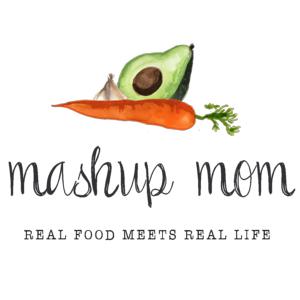 Shopping list (through 11/21):Dairy & refrigeratedDozen Goldhen large eggs, $1.18 (Sun, Thurs, Sat)
16 oz Friendly Farms sour cream, $1.49 (Sun, Fri)
8 oz Happy Farms cheddar block, $1.85 (Sun, Sat)
Priano shredded Parmesan, $1.99 (Mon, Thurs)
1 lb Countryside Creamery butter quarters, $1.79 (Thurs)
Happy Farms 8 oz cream cheese, $1.29 (Thurs, Sat)
2 cans Bake House Creations crescent rolls, $3.38 (Thurs)
Bake House Creations pie crust, $1.29 (Sat)GroceryTuscan Garden restaurant style Italian dressing, $1.69 (Mon, Tues)
1 can Dakota’s Pride black beans, $.48 (Sun)
1 can Dakota’s Pride kidney beans, $.49 (Fri)
1 can Dakota’s Pride Great northern beans, $.49 (Fri)
2 cans Happy Harvest fire roasted diced tomatoes, $1.78 (Fri)
6 oz can Happy Harvest tomato paste, $.39 (Fri)
1 can Sweet Harvest whole berry cranberry sauce, $.89 (Thurs)
Pueblo Lindo chipotles in adobo, $.99 (Sun)Pueblo Lindo chopped green chilies, $.69 (Fri)
Chef’s Cupboard 32 oz chicken broth, $.99 (Fri)Meat11 lb Honeysuckle White whole frozen turkey, $7.59 (Thurs, Fri, Sat)
1.5 lbs boneless skinless chicken breast, $3.74 (Mon)
Parkview Polska kielbasa, $2.39 (Tues)ProducePineapple, $1.49 (Sun)
3 lbs mandarins, $2.49 (Fri, Sat)
16 oz Brussels sprouts, $1.39 (Thurs)
10 lb russet potatoes, $1.89 (Thurs, Fri, Sat)
2 bags 8 oz spinach, $2.70 (Sun, Mon)
Little Salad bar garden salad, $1.35 (Tues)
Bunch green onions, $.79 (Thurs, Fri)
3 lbs yellow onions, $1.19 (Sun, Tues, Fri, Sat)
3 heads garlic, $1.19 (Sun, Mon, Thurs, Fri, Sat)
1 sweet potato, $.35 (Tues)
16 oz fresh green beans, $1.69 (Mon)
16 oz broccoli crowns, $1.49 (Tues, Sat)
8 oz white mushrooms, $1.79 (Mon)
8 oz baby bella mushrooms, $1.89 (Tues)
1 pint grape tomatoes, $1.89 (Sun)Total: $60.44Staple items you’ll need – AKA: Pantry spices & condiments used in this week’s recipes, but not in the shopping listOlive oil, smoked paprika, sea salt, salt, Kosher salt, black pepper, crushed red pepper, seasoned salt, sage, cinnamon, Italian seasoning, chili powder, cumin, oregano, smoked paprika, cayenne, bay leaf, paprika, thymeNote: In many cases you can substitute for and/or omit some of these, depending on the recipe. Read through the recipes to see where you may need to re-stock your pantry staples.ALDI Meal Plan week of 11/22 – Find the recipes at MashupMom.comALDI Meal Plan week of 11/22 – Find the recipes at MashupMom.comSundayBlack bean, tomato, & spinach frittata, pineappleMondayOlive Garden dressing sheet pan chicken dinner, sauteed spinachTuesdaySausage & sweet potato sheet pan dinner, side saladWednesdayFamily pizza night, or order in!ThursdayTurkey, cranberry sauce, Parmesan roasted Brussels sprouts, cream cheese mashed potatoes, totally inauthentic challahFridayLeftover turkey chili, baked potatoes, mandarinsSaturdayTurkey broccoli cheddar hand pies, leftover mashed potatoes, mandarins